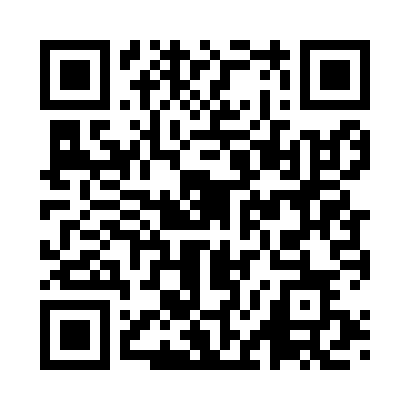 Prayer times for Arzona, ItalyWed 1 May 2024 - Fri 31 May 2024High Latitude Method: Angle Based RulePrayer Calculation Method: Muslim World LeagueAsar Calculation Method: HanafiPrayer times provided by https://www.salahtimes.comDateDayFajrSunriseDhuhrAsrMaghribIsha1Wed4:175:5812:535:467:489:232Thu4:165:5712:535:477:499:243Fri4:145:5612:535:477:509:254Sat4:135:5512:535:487:519:275Sun4:115:5412:525:487:529:286Mon4:105:5212:525:497:539:297Tue4:085:5112:525:497:549:318Wed4:075:5012:525:507:559:329Thu4:055:4912:525:507:569:3310Fri4:045:4812:525:517:579:3511Sat4:025:4712:525:527:589:3612Sun4:015:4612:525:527:589:3713Mon3:595:4512:525:537:599:3914Tue3:585:4512:525:538:009:4015Wed3:575:4412:525:548:019:4116Thu3:555:4312:525:548:029:4317Fri3:545:4212:525:548:039:4418Sat3:535:4112:525:558:049:4519Sun3:525:4012:525:558:059:4620Mon3:505:4012:525:568:059:4821Tue3:495:3912:525:568:069:4922Wed3:485:3812:535:578:079:5023Thu3:475:3812:535:578:089:5124Fri3:465:3712:535:588:099:5325Sat3:455:3612:535:588:109:5426Sun3:445:3612:535:598:109:5527Mon3:435:3512:535:598:119:5628Tue3:425:3512:536:008:129:5729Wed3:415:3412:536:008:139:5830Thu3:405:3412:536:018:139:5931Fri3:395:3312:546:018:1410:00